APPLICATION FOR CAREER ADVANCEMENT SCHEME (TEACHERS)(Application form without API)Separate application should be filed for each upward movement17.	Details of experience (Evidence to be enclosed including Pay details)                     (Start from the most recent experience)                          18. 	Study abroad		:19. 	Post-Doctoral Experience		:20. 	List of Publications: (mandatory for the movement of Stage 4 to 5 -Refer 
Table-I(A) for University Departments and Table-I(B) for University Colleges and Regional Campuses)21. 	Assessment of Domain Knowledge and Teaching Practices:22.	Contribution to Research23.	List of enclosures			:DECLARATION	I hereby declare that all the information given in this application are true to the best of my knowledge and belief. If the information found are incorrect, in any stage, my upward movement to the post will be forfeited. Place:Date:					                                              SignatureForwarded to the Registrar, Annamalai University, Annamalainagar – 608 002.Signature of the Head of the Department (with Seal)Signature of the Dean (with Seal)For Deputed Staff MembersSignature of the H.O.D. (with Seal)Signature of Principal / Dean (with Seal)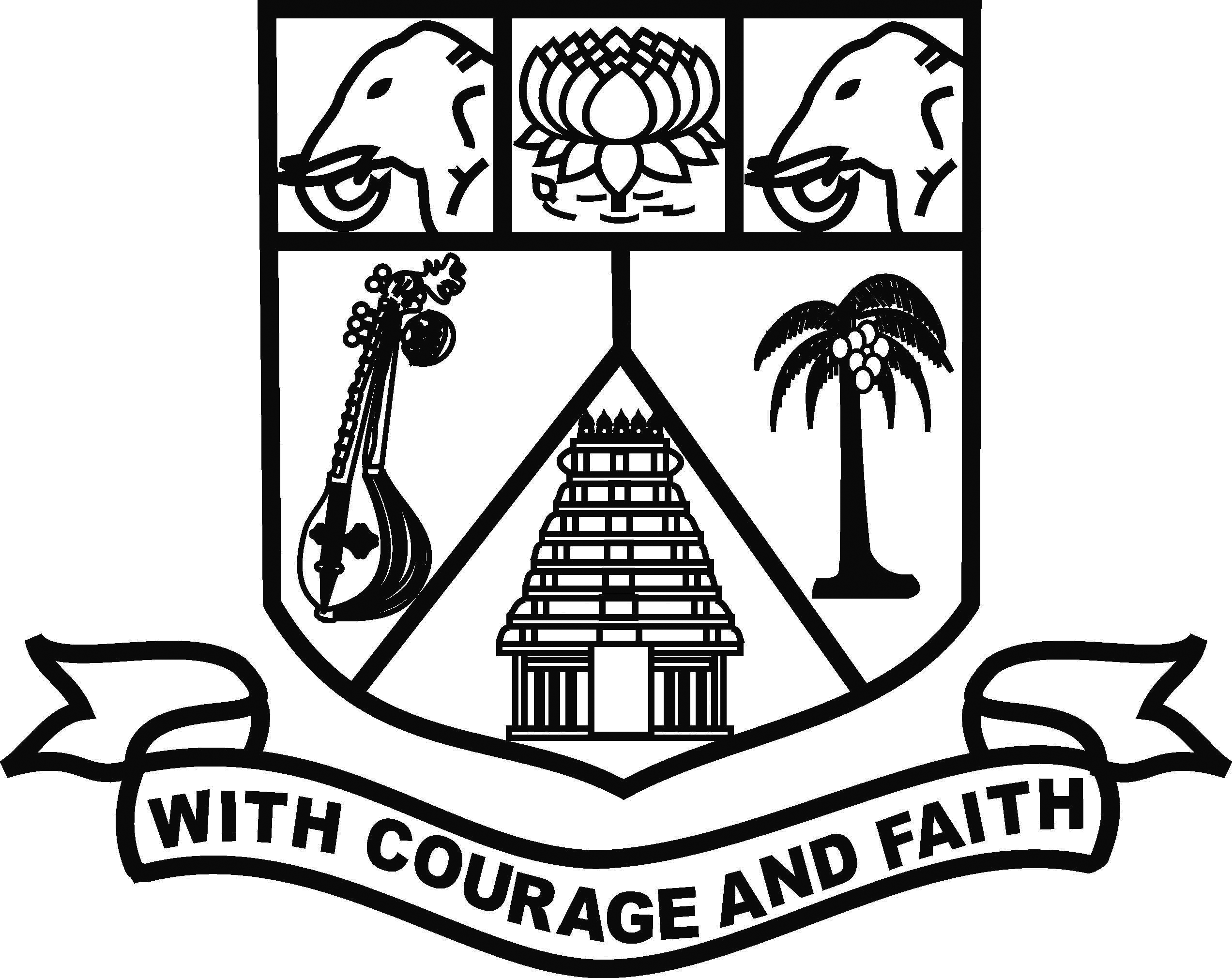 ANNAMALAI UNIVERSITY       ANNAMALAINAGAR – 608 002Stage4toStage51.Name of the applicant in full with initials at the end (in Block Letters):2.Date of Birth:3.Gender:4.Employee ID:5.Present post held :6.Date of Appointment for the present post:7.Department  :8.Campus/College of Appointment:9.Faculty:10.Pay Band:11.Present Pay and AGP:12.Movement Applied for :13.Date on which eligible for movement:14.Title of the thesis of award of the Doctoral Degree:15.Date of Viva-Voce Examination for the award of Ph.D. Degree:16.Details of Academic Qualifications ( Start from the most recent degree and list up to SSLC ) (Attach self-attested copies of certificates)Details of Academic Qualifications ( Start from the most recent degree and list up to SSLC ) (Attach self-attested copies of certificates)Details of Academic Qualifications ( Start from the most recent degree and list up to SSLC ) (Attach self-attested copies of certificates)DegreeBranchUniversity / Board Yearof PassingMarks / CGPA Class Name & address of the Institution/ OrganizationPost heldScale of Pay /Pay BandPeriod of servicePeriod of serviceDurationDurationDurationName & address of the Institution/ OrganizationPost heldScale of Pay /Pay BandFromToYMDTotalTotalTotalTotalTotalCountry visitedPeriod of visitPeriod of visitPurpose of visitCountry visitedFromToPurpose of visitNationalNationalInternationalInternationalInternationalUniversityNo. of YearsUniversity No. of YearsCountrySl. No.TitleName of the Journal/Proceedings,  Vol. No., YearISSN/ ISBN Number12345Note:Use separate sheet, if required.Attach the copies of the papers for evaluation for stage 3 onwardsNote:Use separate sheet, if required.Attach the copies of the papers for evaluation for stage 3 onwardsNote:Use separate sheet, if required.Attach the copies of the papers for evaluation for stage 3 onwardsNote:Use separate sheet, if required.Attach the copies of the papers for evaluation for stage 3 onwardsSl. No.Nature of ActivityDetails of Activity1Lectures, seminars, tutorials, practical, contact hours undertaken as percentage of lectures allocated.2Lectures or other teaching duties in excess of the AICTE norms. 3Preparation and Imparting of  knowledge / instruction as per curriculum/ syllabus, enrichment by providing additional resources (Text book/manual etc.) to students4Use of participatory and innovative teaching-learning methodologies; updating of subject content, course improvement etc.5Examination duties (invigilation, question paper setting, evaluation / assessment of answer scripts) as per allotment.A: RESEARCH PUBLICATIONS (PAPERS)A: RESEARCH PUBLICATIONS (PAPERS)A: RESEARCH PUBLICATIONS (PAPERS)A: RESEARCH PUBLICATIONS (PAPERS)A: RESEARCH PUBLICATIONS (PAPERS)Reprints of the publications are to be enclosed  for award of marks wherever eligibleReprints of the publications are to be enclosed  for award of marks wherever eligibleReprints of the publications are to be enclosed  for award of marks wherever eligibleReprints of the publications are to be enclosed  for award of marks wherever eligibleReprints of the publications are to be enclosed  for award of marks wherever eligibleSl. No.ActivityEngineering / Technology No. of Publications with DetailsSl. No.ActivityEngineering / Technology No. of Publications with Details(i)Research Papers published in :(other than the publications listed in Item 20)Refereed Journals(i)Research Papers published in :(other than the publications listed in Item 20)Non – refereed but recognized and reputable journals and periodicals, having ISBN / ISSN numbers.(i)Research Papers published in :(other than the publications listed in Item 20)Other Journals and Technical magazine not covered in the above two categories(i)Research Papers published in :(other than the publications listed in Item 20)Seminar / Conference proceedings as full papers, etc.    ( Abstracts not to be included )B: RESEARCH PUBLICATIONS (BOOKS etc.)B: RESEARCH PUBLICATIONS (BOOKS etc.)B: RESEARCH PUBLICATIONS (BOOKS etc.)B: RESEARCH PUBLICATIONS (BOOKS etc.)Sl. No.ActivityEngineering / Technology No. of Books with Details(i)Research Publications (books, chapters in books, other than refereed journal articles)Text or Reference Books Published by International Publishers with an established peer review system(i)Research Publications (books, chapters in books, other than refereed journal articles)Subjects Books by National level Publishers / State and Central Govt. Publications with ISBN / ISSN numbers.(i)Research Publications (books, chapters in books, other than refereed journal articles)Subject Books by other local publishers with ISBN / ISSN numbers. Research Publications (books, chapters in books, other than refereed journal articles)Chapters contributed to edited knowledge based volumes published by International Publishers.   Research Publications (books, chapters in books, other than refereed journal articles)Chapters contributed to edited knowledge based volumes published by International Publishers Chapters in knowledge based volumes by Indian / National level publishers. with   ISBN / ISSN numbers and with numbers of national and international directoriesC : RESEARCH PROJECTSC : RESEARCH PROJECTSC : RESEARCH PROJECTSSl. No.ActivityEngineering / Technology Amount in Rs.(in Lakh)(i)Sponsored  Projects carried out / ongoing Major Projects amount mobilized with grants above Rs. 30 lakh(i)Sponsored  Projects carried out / ongoing Major Projects amount mobilized with grants above Rs. 5 lakh up to    Rs. 30 lakh(i)Sponsored  Projects carried out / ongoing Minor Projects (Amount mobilized with grants above Rs. 0.5 lakh up to            Rs.5 lakh)  (ii)Consultancy Projects carried out I ongoing Amount mobilized with  minimum of Rs.3 lakh  (iii)Completed Projects Quality Evaluation Completed Project Report ( Acceptance from funding agency )  (iv)Projects Outcome  I OutputsMajor policy document of Govt. Bodies at Central and State level Patent / Technology transfer / Product / Process  D : RESEARCH GUIDANCE  D : RESEARCH GUIDANCE  D : RESEARCH GUIDANCE  D : RESEARCH GUIDANCESl. No.ActivityEngineering / Technology No. of Candidates with Details(i)All PG Degrees Degree awarded only (ii)M.Phil. / M.S. by Research Degree awarded only  (iii)Ph.D.Degree awarded only (iii)Ph.D.Thesis submitted E: TRAINING COURSES AND CONFERENCE / SEMINAR I WORKSHOP PAPERSE: TRAINING COURSES AND CONFERENCE / SEMINAR I WORKSHOP PAPERSE: TRAINING COURSES AND CONFERENCE / SEMINAR I WORKSHOP PAPERSE: TRAINING COURSES AND CONFERENCE / SEMINAR I WORKSHOP PAPERSSl. No.ActivityEngineering / Technology No. of Weeks/Days/
Conferences/ Lectures/
Presentations with Details (i)Attended Refresher Courses, MethodologyWorkshops, Training,Teaching Learning- Evaluation Technology Programmes, Soft Skills DevelopmentProgrammes, FacultyDevelopment Programmes(other than the Courses listed in Item 20)Not less than two weeks duration (i)Attended Refresher Courses, MethodologyWorkshops, Training,Teaching Learning- Evaluation Technology Programmes, Soft Skills DevelopmentProgrammes, FacultyDevelopment Programmes(other than the Courses listed in Item 20)One week duration(ii)Papers In Conferences /  Seminars / Workshops etc.Participation and Presentation of research papers (oral/poster) in(ii)Papers In Conferences /  Seminars / Workshops etc.a) International conference (ii)Papers In Conferences /  Seminars / Workshops etc.b) National (ii)Papers In Conferences /  Seminars / Workshops etc.c) Regional / State level(ii)Papers In Conferences /  Seminars / Workshops etc.d) Local University /    College level (iii)Invited lectures or presentations for Conference / Symposia a) International  (iii)Invited lectures or presentations for Conference / Symposia b) National level  (i)Proof for mandatory qualification (UG, PG, Ph.D.)Yes/No(ii)Proof for Teaching Experience after mandatory qualification for the postYes/No(iii)Proof for the M.Phil. / Ph.D. guided (Copy of the letter from Director (Research) / HOD must be enclosed)Yes/No(iv)Proof for post-doctoral experienceYes/No(v)Proof for Study-AbroadYes/No(vi)Copies of publications in the order of International and National Journals along with the proof of impact factors (in the order as listed in the application)Yes/No(vii)Copies of publications in the order of International and National Proceedings along with the proof (in the order as listed in the application)Yes/No(viii)Proof for publication of books in the order of International and National (in the order as listed in the application)Yes/No(ix)Research projects with approval from funding agencies and related documentsYes/No(x)Proof for attending coursesYes/No(xi)Proof for presenting papers in conferencesYes/No(xii)Proof for the delivery of invited lecturesYes/No